Markets and Reliability Committee PJM Conference and Training Center, Valley Forge, PASeptember 26, 20199:00 a.m. – 11:30 a.m. EPTAdministration (9:00-9:10)Welcome, announcements and Anti-trust and Code of Conduct announcement – Ms. Denise Foster and Mr. Dave AndersPJM Communications Tool and Stakeholder SurveyPJM will be updating its current stakeholder email communication tool later this year. Stakeholders are being asked to provide their IT departments the IP address, 13.111.63.217, to ensure members receive stakeholder communications from the new tool.  If subscribers are unable to whitelist the IP address, please check the company spam folder to allow communications from “@lists.pjm.com”.  Additional details regarding the tool update can be found under the Tech Change Forum.    PJM Stakeholder Survey will be open Monday, September 30, until Friday, October 11. The survey notifications will be sent using the new tool.  Consent Agenda (9:10-9:15)Approve minutes of the August 22, 2019 meeting of the Markets and Reliability Committee (MRC).Endorse proposed revisions to Manual 11: Energy & Ancillary Services associated with regulation historical performance scores and reserve requirements. Endorse proposed revisions to Manual 27: Open Access Transmission Tariff Accounting and Manual 28: Operating Agreement Accounting associated with settlements changes for Energy Storage Resource charging energy related to FERC Order 841 compliance filing.Issue Tracking:  Electric Storage Participation - FERC Order 841Endorsements/Approvals (9:15-9:30)Non-Retail Behind the Meter Generation Business Rules (9:15-9:30)Ms. Terri Esterly will review the proposed changes to Manual 13: Emergency Operations and Manual 14D: Generator Operational Requirements as part of the clarification updates to the Non-Retail Behind the Meter Generation business rules. The committee will be asked to endorse these revisions. Issue Tracking:  Non-Retail Behind the Meter Generation Business RulesFirst Readings (9:30-10:30)Financial Risk Mitigation Senior Task Force (FRMSTF) Charter (9:30-9:40)Ms. Anita Patel will present revisions to the FRMSTF Charter document.  The committee will be asked to endorse the proposed revisions upon first read.  Load Management Testing Requirements (9:40-9:55) Mr. Pete Langbein will provide an overview of the Load Management Test proposals endorsed by the Market Implementation Committee.  The committee will be asked to endorse the proposed solution packages at its next meeting.   Issue Tracking: Load Management Testing Requirements2019 Installed Reserve Margin Study Results (9:55-10:10)Mr. Patricio Rocha Garrido will review the 2019 Reserve Requirement Study results (IRM, FPR).  The committee will be asked to endorse the study results at its next meeting.PJM Manuals (10:10-10:30) Ms. Maria Baptiste will review the proposed changes to PJM Manual 03A:  Energy Management System (EMS) Model Updates.  The committee will be asked to endorse the revisions at its next meeting.Mr. Vince Stefanowicz will review the proposed revisions to PJM Manual 14D: Generator Operational Requirements including a periodic cover to cover review and proposed language changes regarding compliance with FERC Order 841 for energy storage participation.  The committee will be asked to endorse the revisions at its next meeting.   Issue Tracking:  Electric Storage Participation - FERC Order 841Ms. Laura Walter will review the proposed changes to PJM Manual 36:  System Restoration and PJM Manual 40:  Training and Certification Requirements regarding FERC Order 841 for energy storage participation.  The committee will be asked to endorse the revisions at its next meeting. Issue Tracking:  Electric Storage Participation - FERC Order 841Informational Reports (10:30-11:30)Ms. Pauline Foley will provide an update on Order EL15-1387 and EL19-61. Mr. Pete Langbein will provide a summary of the planned PJM filing for Price Responsive Demand (PRD) changes previously approved by stakeholders and not rejected by FERC (ER19-1012-000, ER19-1012-001).Mr. Andrew Levitt will discuss PJM’s contingency plan absent FERC action on Order 841.Informational Postings Only New Attachment M-4 to the PJM Tariff Solely Applicable to the Planning of CIP-014 Mitigation Projects Notice of Transmission Owners Intent to File a New Attachment M-4 to the PJM Tariff Solely Applicable to the Planning of CIP-014 Mitigation Projects (CMPs) has been posted with today’s meeting materials. Please email comments to Comments_for_Transmission_Owners@pjm.com by no later than Monday, September 30, 2019.Future Agenda Items (11:30)Author: M. GreeningAntitrust:You may not discuss any topics that violate, or that might appear to violate, the antitrust laws including but not limited to agreements between or among competitors regarding prices, bid and offer practices, availability of service, product design, terms of sale, division of markets, allocation of customers or any other activity that might unreasonably restrain competition.  If any of these items are discussed the chair will re-direct the conversation.  If the conversation still persists, parties will be asked to leave the meeting or the meeting will be adjourned.Code of Conduct:As a mandatory condition of attendance at today's meeting, attendees agree to adhere to the PJM Code of Conduct as detailed in PJM Manual M-34 section 4.5, including, but not limited to, participants' responsibilities and rules regarding the dissemination of meeting discussion and materials.Public Meetings/Media Participation: Unless otherwise noted, PJM stakeholder meetings are open to the public and to members of the media. Members of the media are asked to announce their attendance at all PJM stakeholder meetings at the beginning of the meeting or at the point they join a meeting already in progress. Members of the Media are reminded that speakers at PJM meetings cannot be quoted without explicit permission from the speaker. PJM Members are reminded that "detailed transcriptional meeting notes" and white board notes from "brainstorming sessions" shall not be disseminated. Stakeholders are also not allowed to create audio, video or online recordings of PJM meetings. PJM may create audio, video or online recordings of stakeholder meetings for internal and training purposes, and your participation at such meetings indicates your consent to the same.Participant Identification in WebEx:When logging into the WebEx desktop client, please enter your real first and last name as well as a valid email address. Be sure to select the “call me” option.PJM support staff continuously monitors WebEx connections during stakeholder meetings. Anonymous users or those using false usernames or emails will be dropped from the teleconference.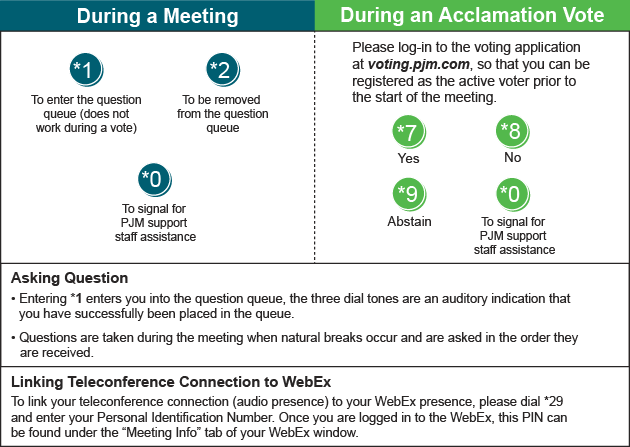 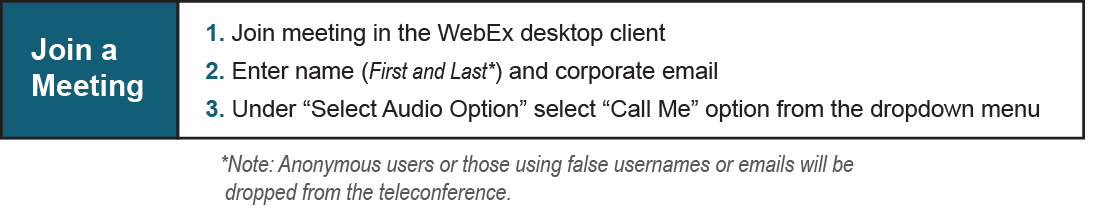 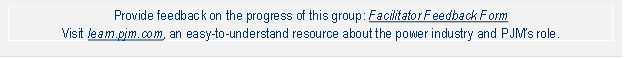 Future Meeting DatesOctober 31, 20199:00 a.m.Valley Forge, PADecember 5, 20199:00 a.m.Valley Forge, PADecember 19, 20199:00 a.m.Valley Forge, PA